від  «___» ________ 2024   №  ______                                                ПРОЕКТПро внесення змін до рішення виконавчого комітету Южноукраїнської міської ради від 18.09.2023 №300 «Про створення та облаштування Алеї Пам’яті Южноукраїнської міської територіальної громади»          Керуючись ст.ст. 32, 52 Закону України «Про місцеве самоврядування в Україні»,  ст. 10 Закону України «Про благоустрій населених пунктів», враховуючи витяг з протоколу архітектурно-містобудівної ради №03-24 від 21.02.2024 (додається),  з метою вшанування пам’яті загиблих (померлих) учасників антитерористичної операції на сході України, операції Об’єднаних сил, військової агресії російської федерації проти України, сприяння утвердженню української національної та громадянської ідентичності, створення умов для національно - патріотичного, військово - патріотичного виховання та громадської освіти,, виконавчий комітет Южноукраїнської міської ради ВИРІШИВ:        1.  Внести зміни до рішення виконавчого комітету Южноукраїнської міської ради від 18.09.2023 №300 «Про створення та облаштування Алеї Пам’яті Южноукраїнської міської територіальної громади», а саме: виклавши додаток до п. 2 зазначеного  рішення «План-схема розміщення Алеї Пам’яті Южноукраїнської міської територіальної громади на території  Меморіального комплексу Захисникам Вітчизни» в новій редакції (додається).         2.  Контроль за виконанням цього рішення покласти на секретаря Южноукраїнської міської ради Дениса КРАВЧЕНКА.        Секретар міської ради                                                                Денис КРАВЧЕНКОІЧАНСЬКА Христина5-50-85                                                                                   Додаток      до рішення  виконавчого  комітету     Южноукраїнської міської ради                                                                                          від «___» _____2024  №____План-схемарозміщення Алеї Пам’яті Южноукраїнської міської територіальної громади на території  Меморіального комплексу Захисникам України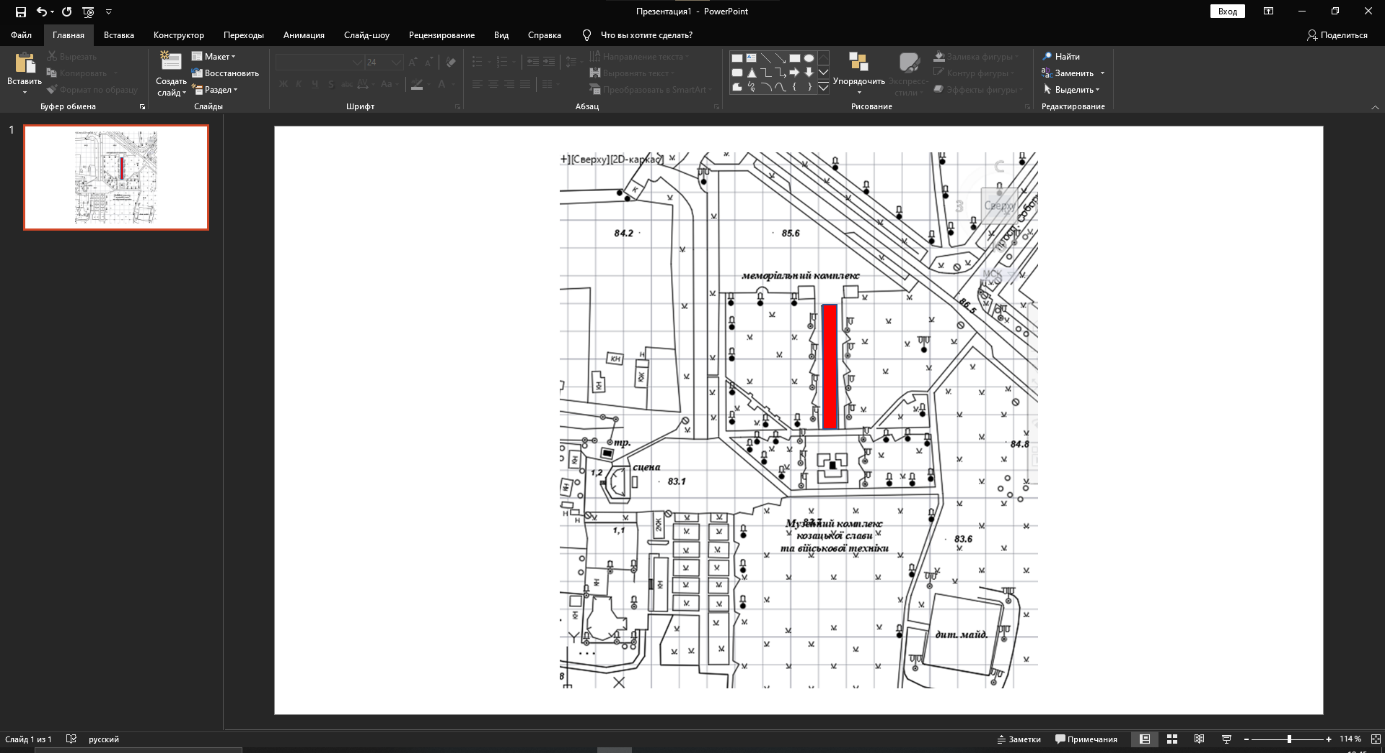       ЮЖНОУКРАЇНСЬКА МІСЬКА РАДАМИКОЛАЇВСЬКОЇ ОБЛАСТІВИКОНАВЧИЙ  КОМІТЕТРІШЕННЯ